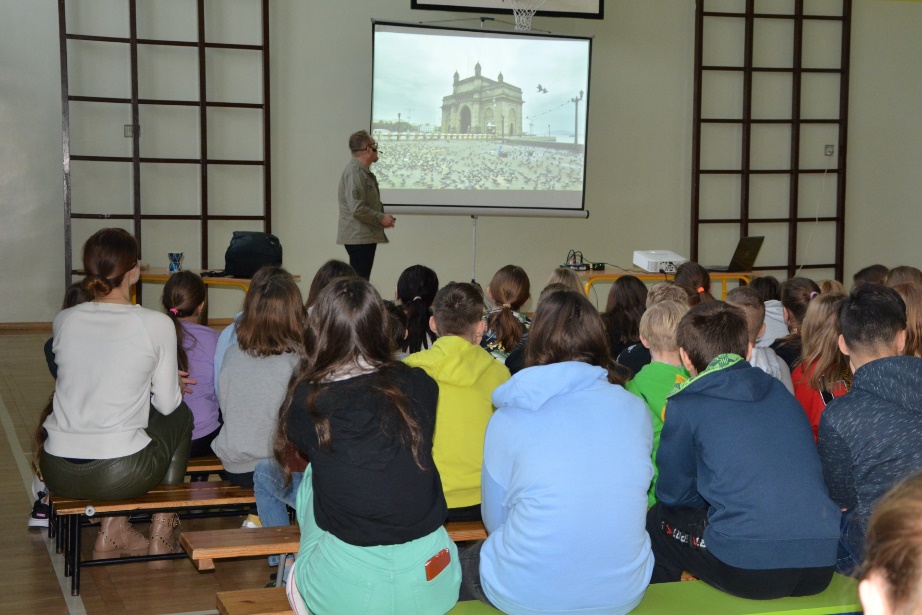 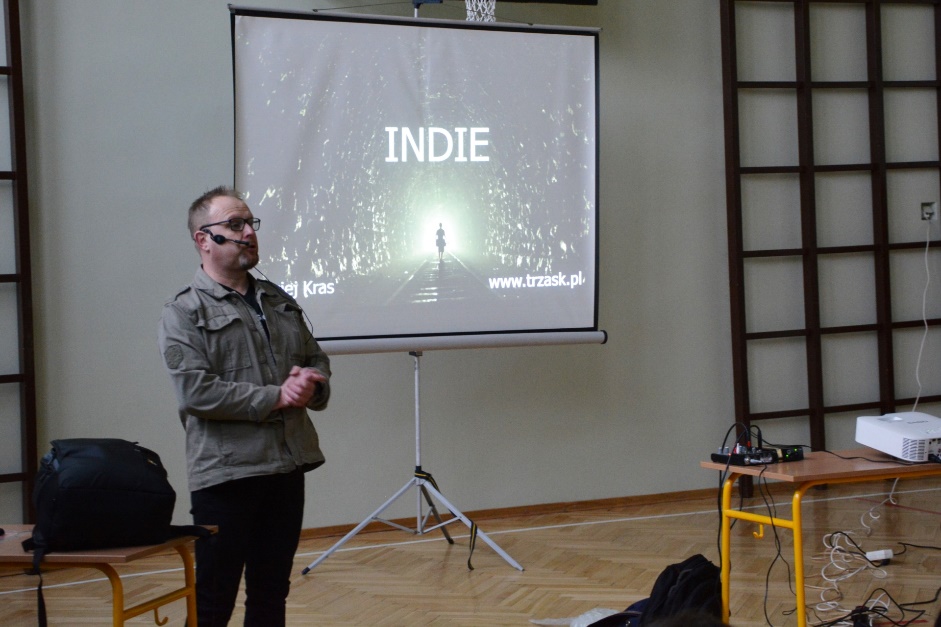 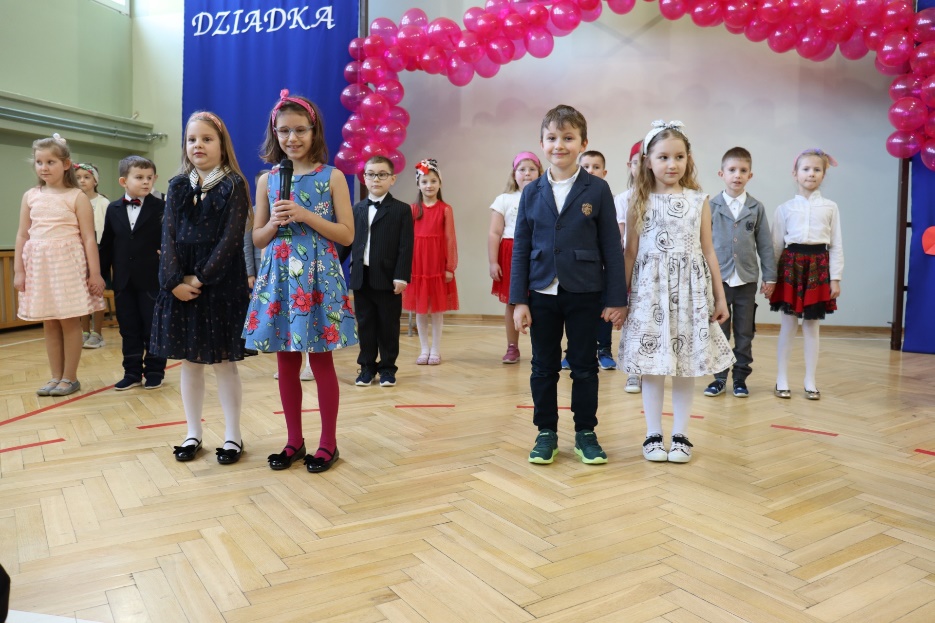 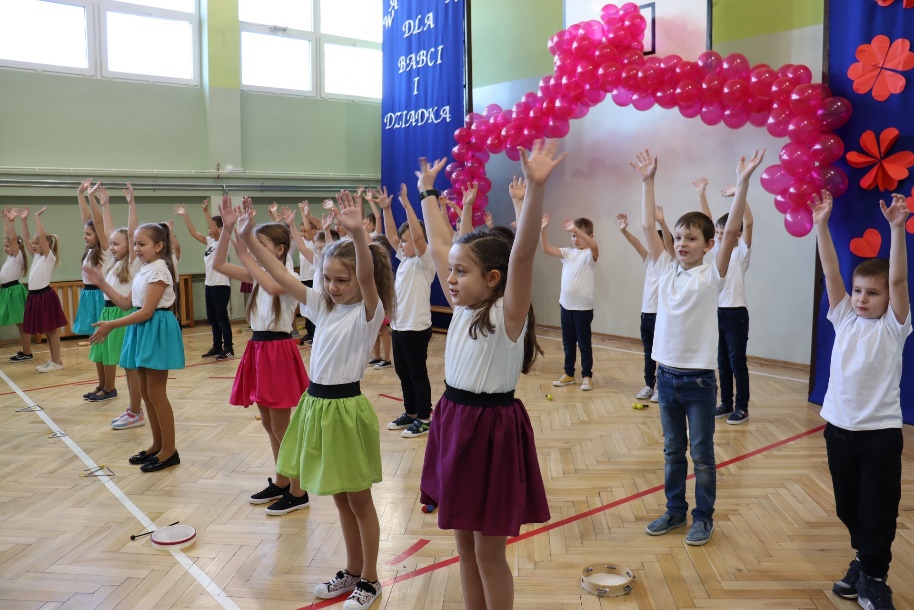               https://spborowa.edupage.org/news/?eqa=d2lkPW5ld3NfTmV3c18xX3AmbmV3c2FyY2hpdmVmPSZvZmZzZXRfbmV3c19OZXdzXzFfcD0yMA%3D%3D#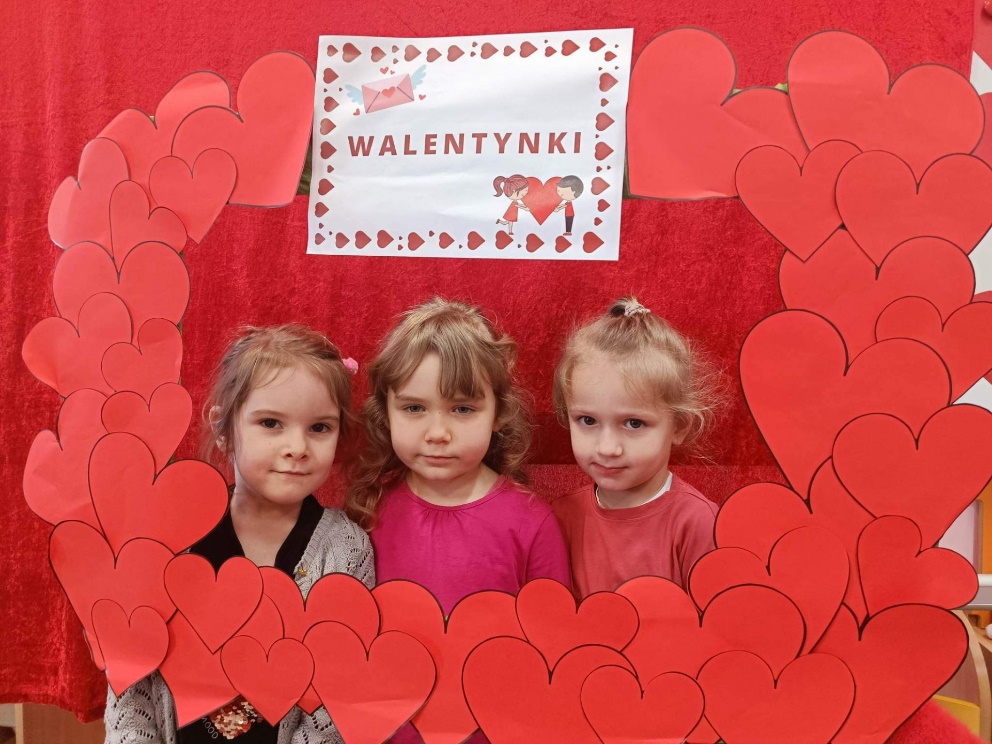 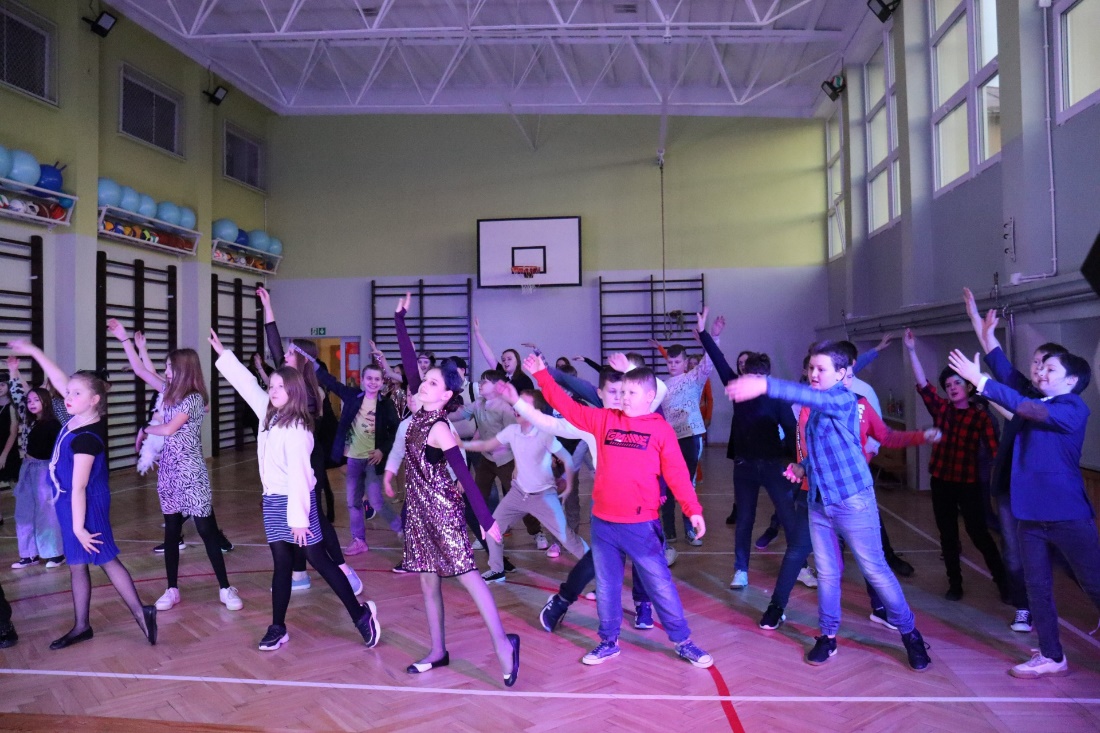 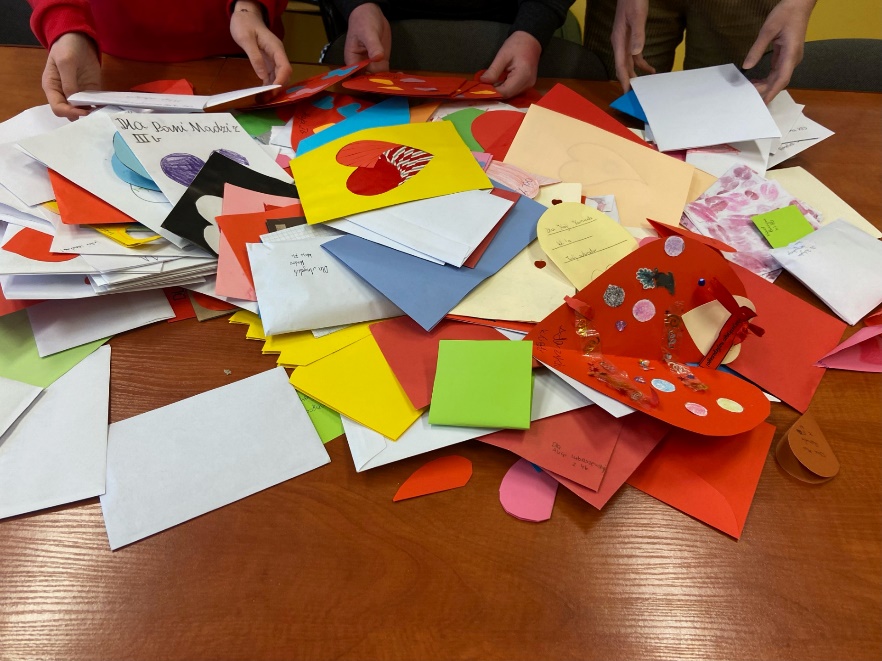 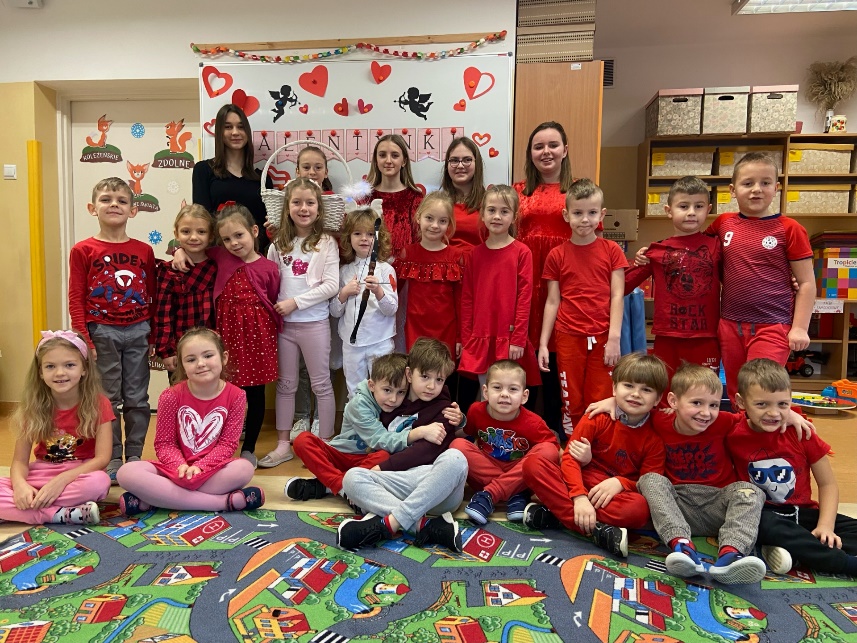               https://spborowa.edupage.org/news/?eqa=d2lkPW5ld3NfTmV3c18xX3AmbmV3c2FyY2hpdmVmPSZvZmZzZXRfbmV3c19OZXdzXzFfcD0yMA%3D%3D#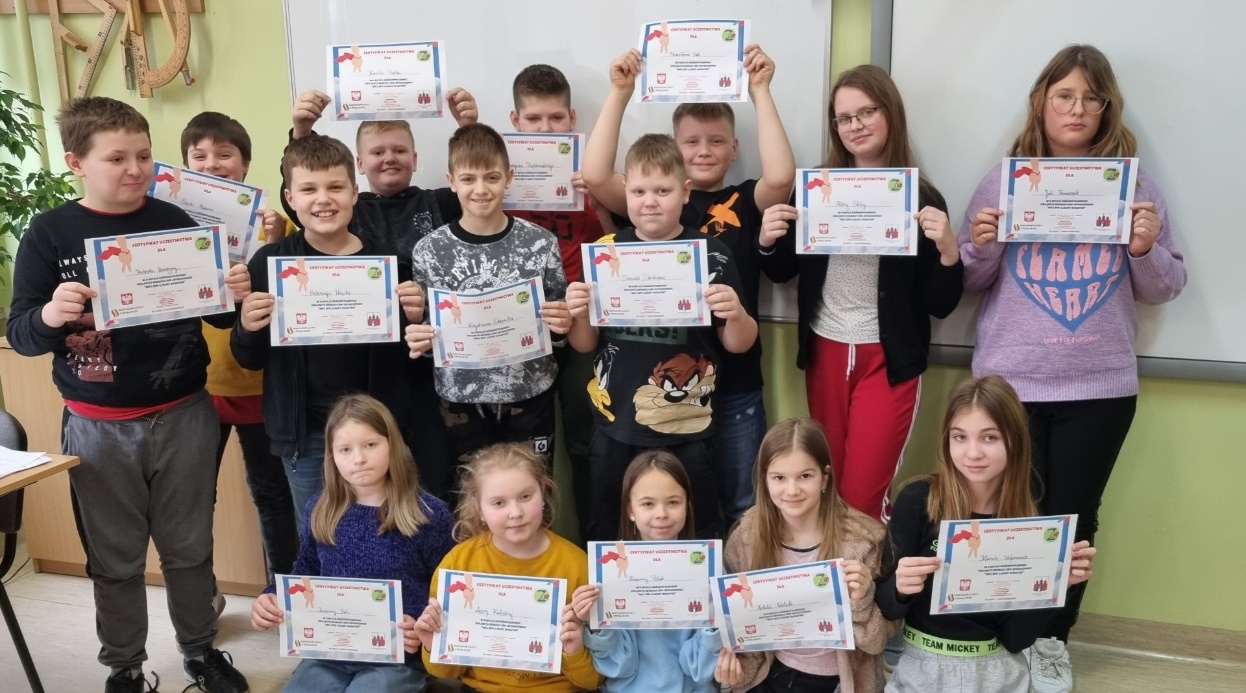                      https://spborowa.edupage.org/news/?eqa=d2lkPW5ld3NfTmV3c18xX3AmbmV3c2FyY2hpdmVmPSZvZmZzZXRfbmV3c19OZXdzXzFfcD0yMA%3D%3D#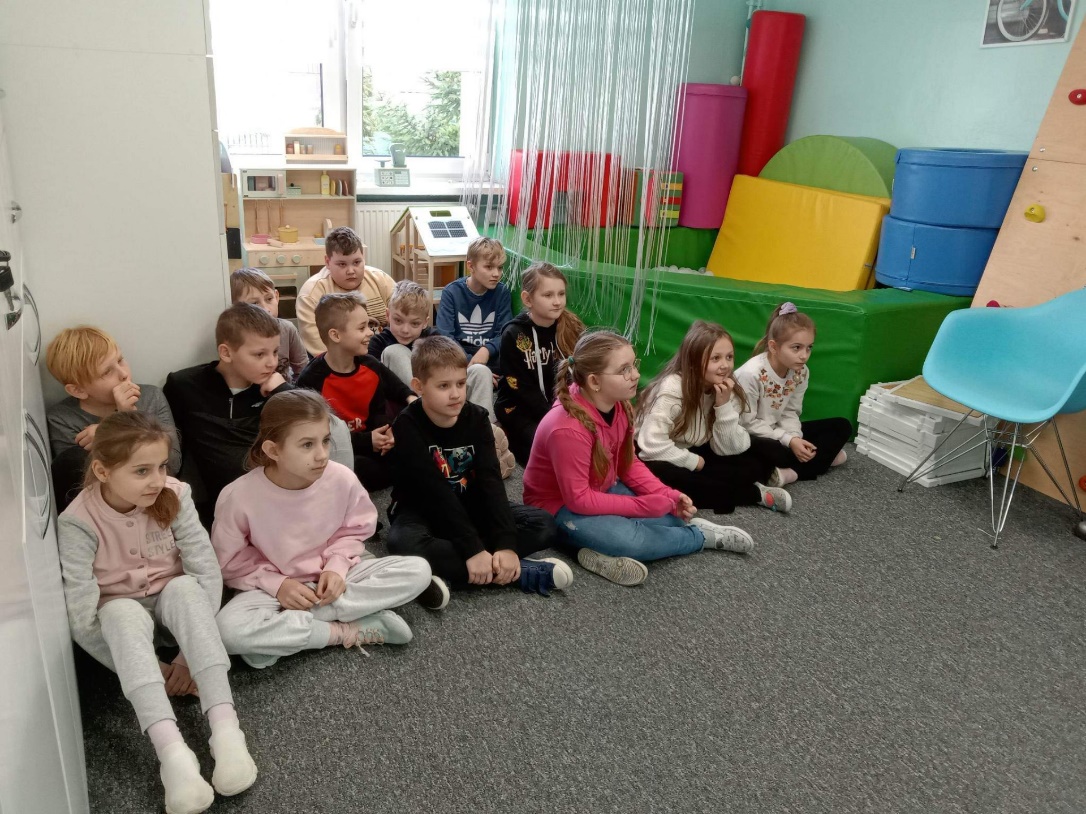 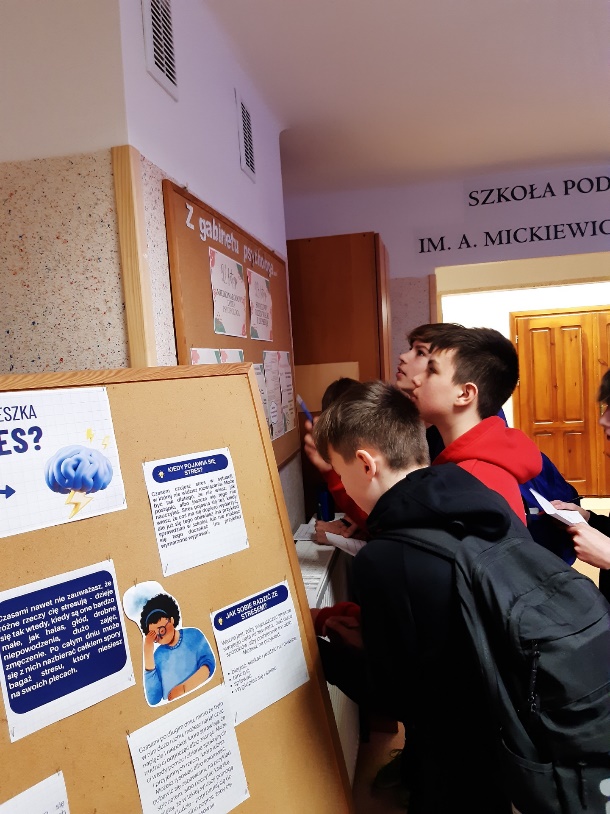                      https://spborowa.edupage.org/news/?eqa=d2lkPW5ld3NfTmV3c18xX3AmbmV3c2FyY2hpdmVmPSZvZmZzZXRfbmV3c19OZXdzXzFfcD0w#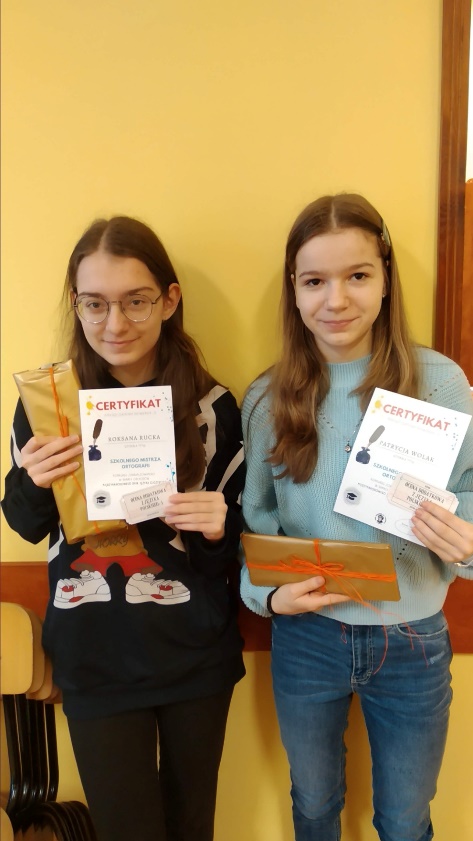 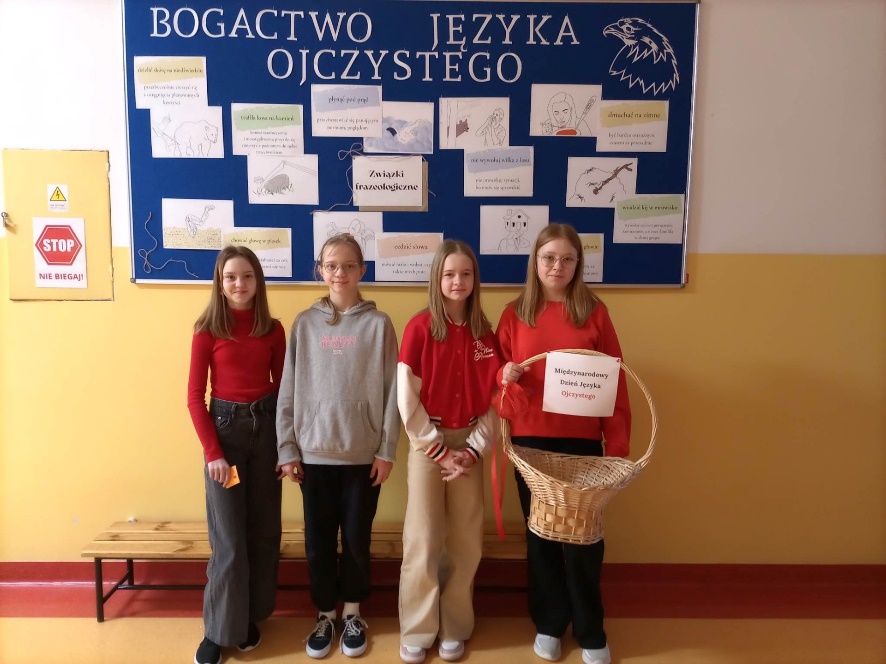                             https://spborowa.edupage.org/news/?eqa=bmV3c2FyY2hpdmVmPTIwMjMtMDI%3